FUD’s politikker   2019 FUD’s politikker Tøj FUD har indkøbt nyt tøj og stillet det tilrådighed for vores dommere. Tøjet er blevet sponsoreret af vores samarbejdspartner FSKBH. FUD’s bestyrelse er derfor blevet enige med vores sponsor om, at når FUD’s dommere dømmer FSKBH’s kampe, skal det udleverede dommertøj benyttes. Ligeså har FUD’s bestyrelse besluttet, at det udleverede dommertøj kun må benyttes i forbindelse med, at dommerne dømmer kampe påsat af FUD. Det vil sige, at private kampe påsat udenom FUD ikke er omfattet. (Kampfordeler skal præcisere ved private kampe, om dommertøjet skal benyttes.)  FUD’s bestyrelse ønsker, at dommerne er klædt, som vist på billederne. I vedtægternes §9 er skrevet: ” Det er dommerens pligt at være iført det af FUD indkøbte dommertøj under ledelse af fodboldkampene. Såfremt dette ikke overholdes, kan vedkommende dommer fratages samtlige kampe inden for FSKBH.” FUD’s bestyrelse har besluttet, at hvis FUD’s bestyrelse bliver opmærksom på, at en dommer ikke dømmer iklædt som efter billederne for FUD påsatte kampe, eller hvis dommertøjet benyttes i kampe ikke påsat af FUD, modtager dommeren en påtale. I tilfælde af gentagelse opkræves dommeren et administrationsgebyr på kr. 125,- pr. kamp, det omhandler.  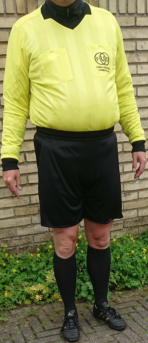 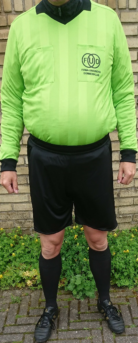 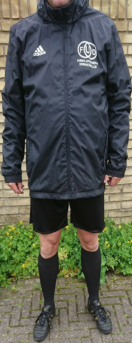 FUD’s politikker   2019 Udvisninger i FSKBH’s turneringer Da FSKBH’s fodboldudvalg oplever, at udvisninger af spillere er længe undervejs eller ikke bliver indberettet, er der indført et krav i honoraraftalen om, at udvisninger skal indberettes samme dag, udvisningen bliver tildelt spilleren. Hvis dette ikke sker, bliver dommeren opkrævet et administrationsgebyr på kr. 100,- pr. manglende udvisning. Heraf videresendes kr. 80,- til FSKBH’s fodboldudvalg. Holdkort i FSKBH’s turneringer Da FSKBH’s fodboldudvalg oplever, at holdkort fra afviklede kampe ikke er fodboldudvalget i hænde senest mandag, efter kampen er afviklet, er der indført et krav i honoraraftalen om, at manglende indsendte holdkort fra dommeren, bliver dommeren opkrævet et administrationsgebyr på kr. 100,- pr. manglende kampdag. Heraf videresendes kr. 80,- til FSKBH’s fodboldudvalg. Manglende afbud (udeblivelse) til påsat kamp FUD’s bestyrelse har besluttet, at hvis en dommer ikke møder op til en påsat kamp uden afbud til kampfordeleren, opkræves dommeren et administrationsgebyr på beløb svarende til den gældende takst for en kamp’s honorar pr. kampdag, det omhandler. Ved gentagende tilfælde indenfor samme sæson opkræves dommeren et administrationsgebyr på beløb svarende til 2 gange den gældende takst for en kamp’s honorar pr. kampdag, det omhandler. Fortsætter dommeren denne adfærd indenfor samme sæson fratages dommeren tildelte kampe for resten af halvsæsonen samt muligheden for tildeling af kampe for den kommende halvsæson. Hvis dommeren efter denne karantæne fortsætter sin adfærd med ikke at fremmøde til påsatte kampe, vil FUD’s bestyrelse hurtigst muligt beslutte, hvorvidt dommeren lever op til foreningens vedtægter §8. Ved sene afbud til kampfordeleren skal kampfordeleren have bekræftet modtagelsen af afbuddet for, at der ikke igangsættes sanktioner. FUD’s bestyrelse John Forchhammer (formand)				Brian Andersen (næstformand og vinterkampfordeler) Søren Holm (sommerkampfordeler og med-web-redaktør)	   John MikkelsenBo Kragh Larsen (kasserer)					    Mogens Høireby (sekretær)Lars Preben Jensen (webredaktør) 